Kraak de code spellingsregelsMail je docent de drie belangrijkste spellingsregels. Je kunt ze vinden met behulp van de onderstaande code. 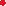 1.                       .2.                  .3.                    ,                                        .Kraak de code spellingsregels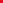 Mail je docent de drie belangrijkste spellingsregels. Je kunt ze vinden met behulp van de onderstaande code. Maak daarna op Taalblokken het onderdeel spelling. Dit zijn vier 1. Je schrijft wat je hoort. 2. We schrijven logisch en consequent.3. Buitenlandse woorden nemen we over, maar vervoegen we op zijn Nederlands. ANBOCPDQERFSGTHUIVJWKXLYMZANBOCPDQERFSGTHUIVJWKXLYMZ